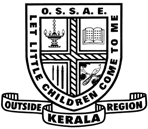 FROM THE DIRECTORGreetings to all in the name of the One Triune God,I have immense pleasure to introduce the Booklet combining Programs and Syllabus of the Sunday school this year. The booklet aims to serve as a convenient guide for our students and teachers to access programs of Sunday school organized at the Central level and prepare in advance for the half-yearly, annual examinations and cultural competition. This year’s booklet is an all-in-one compilation comprising the annual circular, academic and cultural syllabus, useful insights about Sunday school, and common prayers, to suit the convenience of teachers and students.I believe that the purpose of Sunday school is to train our children and youngsters to live the Orthodox faith. Since Sunday school provides the earliest interface to influence young minds, it serves a potential centre for dynamic transformation by providing for a holistic approach and world vision to our youngsters.This can be possible only by learning and understanding the faith and traditions of the Orthodox Church in the correct perspective. Sunday school is and should be the channel to communicate and imprint the Orthodox Christian values on the young minds. It is only then they will learn to apply them in their individual lives. The present curriculum of the Sunday school, as I understand, equips our children with a strong Christian foundation, whether it is by studying the Holy Bible or the teachings and traditions of the Church, or even inspiring them to acts of charity and devotion as seen in the lives of our Church fathers and saints. But all this is meaningless if students of the Sunday school fail to share their faith and do good works in the society around them.Children are taught to witness their Lord and Savior in thought, word, and deed. They are taught to make decisions based on Christian principles. Proverbs 22:6 instructs us to train children while they are young in the correct way as they will not deviate from it later in life. A sound Christian foundation helps build a Christian character in our children and enables them to grow in the grace of God.My message to young children and those engaged with the Sunday school Movement is that to be on guard to protect your faith from possible threats and stand witness to the love and compassion of Christ even in testing times. Finally, while presenting this booklet, I have a duty to thank our Diocesan Metropolitan H. G. Dr. Youhanon Mar Demetrios for his unfailing support and inspiration, Sunday school Assistant Director Rev. Fr. Saju Thomas for being a pillar of support, the Diocesan Teachers’ Representative Mr. K.K Babu for his untiring efforts to meticulously compile the document and making it a possibility, and all headmasters and teachers involved in the spiritual task of training our children as effective instruments to witness God. May God bless us all in our endeavors.Fr. Saji AbrahamDirector, OSSAE-OKR, Delhi DioceseTable of ContentsFROM THE DIRECTOR	2SPIRITUAL ORGANIZATIONS: CALENDAR OF EVENTS – 2016	4OSSAE AT A GLANCE	6OSSAE (OKR)-DELHI DIOCESE	7OFFICE BEARERS	8A CHRONOLOGICAL HISTORY OF OSSAE (1964 – 2015)	13PRAYER ON THE SUNDAY SCHOOL DAY	15COMMON PRAYERS	16PROGRAM FOR THE YEAR 2016	19CALENDAR OF EVENTS	22SYLLABUS FOR HALF YEARLY EXAMINATION	24SYLLABUS FOR ANNUAL EXAMINATION	25SYLLABUS FOR THE ART COMPETITIONS	26PSALMS AND PRAYERS FOR KG TO CLASS XII	28PROJECT WORK OF THE STUDENTS DURING 2016	55CULTURAL COMPETITION FORM	57SPIRITUAL ORGANIZATIONS: CALENDAR OF EVENTS – 2016OSSAE AT A GLANCEThe PatronHis Holiness Moran Mar Baselios Marthoma Paulose IICatholicose of the East and Malankara MetropolitanThe Supreme Head of Malankara (Indian) Orthodox Church0481-2578500, 2578499 Email:catholicos@mosc.inSunday school Head OfficeOrthodox Syrian Sunday school Association of the East (OSSAE),Devalokam, Kottayam, Kerala. India0481-2572890 Email:dgossae@gmail.com, Website:www.ossae.orgOSSAE-PresidentHis Grace Dr. Yakob Mar Irenios0480-2732023OSSAE-Director GeneralFr. Dr. Reji MathewOSSAE, OUTSIDE KERALA REGION (OKR) Head OfficeSt. Thomas Orthodox Theological Seminary,Kalmeshwar, Nagpur, Maharashtra. Pin: 441 50191-9823740567 Email:ossaeokr2013@hotmail.comWebsite: www.ossaeokr.orgOSSAE (OKR) - PresidentHis Grace Dr. Joseph Mar Dionysius0788-2286882 Email: josephdionysius@gmail.comOSSAE (OKR) - DirectorFr. Dr. Bijesh Philip (0888872165) directorokr@gmail.comTreasurerFr. John Mathew (09923575845)ossaeokr2013@hotmail.comOVBS DirectorFr. P.C.Thomas (08086607170)OVBS SecretaryMr. Thomas George (09845131646)OVBS Officiating SecretaryDn. John MathewOSSAE (OKR)-DELHI DIOCESEPatron and President:His Grace Dr. Youhanon Mar DemetriosDirector:Fr. Saji AbrahamAssistant Director:Fr. Saju ThomasTeachers Representative:Mr. Babu K. K.Zonal SecretariesMr. K. T. Geevarghese (NCR East)Mrs. Annie Varghese (NCR South East)Mr. Mathew P. John (NCR West)Mr. C.K. Geevarghese (UP North)Mr. Binu Thomas (UP South)Mr. P.O. Geevarghese (Rajasthan)Mrs. Mini Jose (Punjab)Mr. Jacob P. Varghese (UAE)Treasurer:Mr. P. T. JoseInternal Auditor:Mr. T. V. JoshuaOFFICE BEARERSA CHRONOLOGICAL HISTORY OF OSSAE (1964 – 2015)The need for Sundays School started due to the strengthening of the Reformation Movement to the latter half of 19th Century.Malankara Metropolitan Pulikottil Joseph Mar Dionysius II emphasized on the need of establishing parish based centers of religious teaching.The first such Sunday school was started in 1870 in Pazhanji Parish of Kunnamkulam Region.Starting of the Sunday Schools across the Church was one of the decisions of the Malankara Palli Yogam which met in Parumala in 1873.Suriyani Suvisheshakan, the first Sunday school text book was brought out in 1900.In the Sabha Panchangam published by Karuchira Geevarghese Remban (Catholicose Baselios Geevarghese I) in 1906, it is stated that 85 Sunday Schools operated in the Church at that time.The Syrian Students Movement (current MGOCSM) which started in 1908, took up promotion of Sunday school as one of its aims.During the time of Malankara Metropolitan St. Dionysius of Vattasseril, the Sunday school activities became more coordinated as a spiritual organization.St. Dionysius appointed Mr. N. A. Pothen (Olassa Nalathra) as the Secretary of the Sunday school.The new secretary put money from his pocket and brought out Vedadyapakan, a guide for Sunday school teachers. The very First curriculum of the Sunday school was published in that.Mr. N. A. Pothen took initiative in conducting training classes for Sunday school teachers in various parts of Malankara.In 1932, Rev. Fr. K. David became the General Secretary of the Sunday school.In 1930s, the Sunday school under the leadership of Puthenkavil Geevarghese Mar Pheloxenos and Rev. Fr. K. David scaled new heights.After Church unity in 1958, the Sunday school of the erstwhile Patriarch faction merged with the Sunday school in the Malankara Orthodox Church.In 1964, OSSAE was formed with Paulose Mar Pheloxenos Metropolitan (Late H. B. Baselius Paulose I of Jacobite faction) as the President and Rev. Kurian Kaniamparambil Arch Cor Episcopa as the Director General. Fr. K. David was appointed as the Chairman of the text book committee.In the later years the OSSAE was lead by Mathews Mar Coorilose (the late H. H. Mathews II), Late lamented Mathews Mar Epiphanios, Paulose Mar Milithios(H. H. Paulose II Catholicose) as Presidents and C. V. George Cor Episcopa and Fr. Dr. T. J. Joshua as Director Generals.Currently H. G. Dr. Yakoob Mar Irenius Metropolitan serves as the President of OSSAE since 2013.In 2001 March after a decision in the meeting of all Sunday School HMs outside Kerala which met at Nagpur Seminary, the OSSAE OKR came into being vide a Kalpana of Late Lamented H. H. Baselius Mar Thoma Mathews II Catholicose.H.G.Yakoob Mar Irenius was the First President of OSSAE OKR and Fr. Dr. Reji Mathews served as the First Director.Fr. Dr. O. Thomas elevated the Principal of Orthodox Theological Seminary, Kottayam and Fr. Dr. Reji Mathew take over as the Director General of OSSAE.In 2004, the central office of OSSAE OKR started functioning in Nagpur Seminary.Currently, H. G. Dr. Joseph Mar Dionysius Metropolitan serves as the President from the year 2013.Fr. Dr. Geevarghese K. served as the Director of OSSAE OKR till March 2015 and Fr. Dr. Bijesh Philip took over the Charge of OSSAR OKR from March.PRAYER ON THE SUNDAY SCHOOL DAY(Sunday of Birth of John the Baptist)Leader: Almighty God, today, when we observe our Sunday School Sunday, we all came to this place willing to be cleansed, purified, blessed, enlightened and strengthened to walk away sparkling clean by the power of thy Holy spirit to praise thy name all the rest of our lives.Response: Hear our prayers and strengthen us, our God.Leader: Almighty God, preserve us in the Orthodox faith, and in Holiness all the days of our lives that we may increase in wisdom, and in the fulfilling of thy commandments; that being thus prepared, we may glorify thine all-holy name, and become an heir of thy eternal kingdom.Response: We pray in the name of our loving and living lord Jesus Christ, Amen.Leader: Almighty God, who blessed the parents of John the Baptist through his birth and growth, we pray to Thee, to bless and keep these thy children under thy mighty arms from all troubles and tribulations.Response: Hear our prayers, O Almighty God.Leader: May your omnipresence and omnipotence guard us, sanctify us, enlighten us, and endow us with good virtues and understandings. Lord, extend your mighty right hand upon us and bless us all.Response: Bless us, O God.Leader: O Lord, our master, thou embraced little children who were brought unto thee, and laid thy hands upon them, and blessed them saying: “Let the children come to me, and do not stop them, because the kingdom of heaven belongs to such as these:”, look down upon the innocence of these thy children, and graciously bless them so that in thy grace and mercy.Response: O Lord God, have mercy upon us and bless us.Leader: O Lord God, open the eyes of these thy children so that they can see and learn thy mysteries, and truth and love from the Holy Scriptures. Lord, God, open the hearts and the minds and the lips of thy children so that they receive the power of thy law, and understand the knowledge to the profit and building up of thy church, and that they may comprehend thy good and perfect will. Strengthen their parents and teachers to give them the guidance and the faith they will need to grow up as healthy and responsible adults, and also to make decisions they will need to take to make this world a better place to live.Response: God Almighty, Hear Our Prayers.COMMON PRAYERSPrayer while entering the Church'In reverence will I enter Thy house and offer my vows to Thee'.Prayer while leaving the Church'O Lord, now let Thy servant depart in peace, according to Thy word. For my eyes have seen Thy salvation, which Thou has prepared before the face of all people'. BarekmorePrayer before reading the Word of God'Barekmore, Almighty God, enlighten our minds, that we see Thy wonderful deeds in Thy words'. (Ps. 119: 18)Prayer after reading the Word of God'Praise and glory be to Thee, O God Almighty. BarekmorePrayer before sleepDear God, Thank you for loving me and protecting me from all dangers. Forgiveme when I do wrong things. Now that day has passed, I glorify you O Lord, Grant me peaceful sleep. Protect me from all evil and awake me in the morning that I may praise You, Your Son and Your Holy Spirit now and forever. Amen.Prayer while getting up in the morningDear God, Thank you for granting me a peaceful sleep. Thank you for my family and friends to play and share with. Thank you for my home, for clothes and food. Thank you for my Church and for those who are teaching me. Dear God, help me to do everything in the right way. Send your grace upon me to perform all my duties carefully and faithfully. Save me from all temptations and protect me from all dangers. I give glory to you now and forever. Amen.Prayer before class or studyO God of infinite wisdom and source of all knowledge, bless our studies which are consecrated to you. Enlighten our minds, strengthen our memories and direct our will towards what is right. Guide our actions and refresh our minds by the grace of the Holy Spirit. O Lord! You are the true light, who enlightens and sanctifies every person; enable us to grow in your grace now and forever. Amen.Prayer after class or studyWe thank you Lord, the source of all knowledge, help us to remember what we have learned today. Lord, you have gladdened our heart with the knowledge of truth. Help us always to do your will. Forgive us our shortcomings and give us courage to follow the path of truth. Enable us to grow in grace, virtue and good habits. We glorify Thee, Father, Son and the Holy Spirit forever and ever. Amen.Prayer before examinationO Almighty God, I thank you and praise you for your blessings showered on me. O Lord! Send Thy Holy Spirit and strengthen me to give this examination with courage and confidence. Give me understanding and strong memory power. Let your compassionate eyes guide me and hold my hand when I write my answers. Bless me and make my parents happy with good results. We glorify Thee, Father, Son and the Holy Spirit forever and ever. Amen.CATHOLICA MANGALA GANAMMarthoma simhasanathil Aaroodanakum PithaveKizhakkinteyokkeyum Vandya KatholikkaAamodamay vazhka Neenal ( 2 )Marthoma ………..Nasarayanamesu Shishyarkku nalkiyaAthisreshtacharyathwam noottandukalKaimarinjethiyee vandya pithavilaDeepam Koluthinee Aayiramay (2 )Marthoma ………..Pattinipavangalkkennum thunayayRogikal dhukkitharkkalambamayPathinayirangal nin makkalkkidayanayAishwarya samboornnanayi Vazhka ( 2 )Marthoma ………..LORDS PRAYER (Song)Swargonnathe Vazhum - ParamapithaveParipavanamakenam - ThavathirunamamThavarajyam bhoovil - AagathamakanameThavahithamihamathilakenam - ParmathilennathupolPrathidinamadiyangal- Kkannam KanivodupakaranameParihrithamakaname pizhakal - Aparanodengal polKatharuleedaname - Dushta pareekshakalil ninnumRajyam Sakthimahathwamathange-kkennennum – Aameen.HAIL MARY (Song)Kripayin nirave Mathave - Mariyame shanthiNarikalil Neeyettam – Manitha MathaveParamonnathaneeshan – Ennum parichodu thava savidheNinnudarathin Phalamameeshan – Sthuthikal-kkanuyojyanShudhikalil Shudhe – Mariyam Mathave BhagyamParane Vahichavale – Matha Mariyame BhagyamPathakaradiyarkkay – Paranodenne-nnumArthicheedaname – Mruthiyin Velayilum – AameenRECEPTION TO METROPOLITANSSwagathame! Ssohbitha-naboon (Baselios)Na – llajapa - la - mohicheedu – nnaja – sangam –Darsanamathinum – vashvinnumOo – thunnu – sthothram – Ee – sa – nnanga – ykkaiThavamohananamal – modi-kkunnuAarkkunnengal uchaswarathil, Vashattaboon – (Baselios)Pra – pi – kkattae – bhavukangal.THERE SHALL BE SHOWERS OF BLESSING…There shall be showers of blessing,'' This is the promise of love:There shall be seasons refreshing Sent from the Saviour above,Showers of blessing, Showers of blessing we need,Mercy drops rounds us are falling, but for the shower we plead.There shall be showers of blessing; precious reviving again;Over the hills and the valleys sound of abundance of rain.There shall be showers of blessing; Send them upon us O Lord;Grant to us now a refreshing Come and now honor Thy Word.There shall be showers of blessing; Oh that today they might fallNow as to God we're confessing, now as on Jesus we call. PROGRAM FOR THE YEAR 2016The annual circular of OSSAE-OKR along with calendar of events is prepared for OSSAE-OKR Delhi Diocese for 2016. All are kindly requested to follow this circular for the smooth functioning of all Sunday school activities in the Delhi Diocese.TEXT BOOKSWe follow the text books prepared by OSSAE this year. The text books according to the revised curriculum are available at OKR Office and at Central Office, Devalokam-Kottayam. We are trying to print Class VIII and Class X (Section Two) textbooks here which shall be available by Feb 10. These books are available at OSSAE and OSSAE- OKR websites also.SYLLABUSSyllabus for the half-yearly & annual/competitive examination is given separately. The units will prepare the question papers for half yearly and annual examinations (unit level). For the Diocesan level competitive examination, question papers will be prepared and issued from the Diocese. OSSAE-OKR has suggested the use of NRSV and Orthodox Study Bible, but for uniformity we are using NRSV for Psalms prescribed in the syllabus. Psalms, Prayers and Songs will be common in half yearly and annual/competitive examinations.PROJECT WORKStudents of classes IV and above should compulsorily do the Project work. Projects of the children of Classes IV – VII are to be conducted on an oral level only, where as the rest should submit it in a well hand written form. The length of the written project should be from five to ten pages. Photos and other data can be added, if available.The mark of the project work can be as follows: Punctuality (2 marks), Text (3 marks), Comprehension of the idea (3 marks), Presentation/Neatness (2 marks). October 15 is the cut-off date for the submission of the project at unit level.SPECIAL CRITERION FOR CLASS XIIIn order to register for Class XII examination, the regular students should have successfully completed Class XI exams and the project works assigned and thereby apply for registration for Class XII exams. Successful completion of Class XII exam confers the title and certificate of “Orthodox Vedapraveen Diploma” to the student. In order to be eligible for “Orthodox Vedapraveen Diploma”, the private students are also requested to complete the above mentioned criterion except the attendance. For Class XII, two activities are mandatory as practical work. 1. Attend the orientation program conducted by the initiative of Zonal Secretaries. The course should be regarding the Teaching Methods.Any one chapter from Class XII textbook should be taught to the student by a teaching expert. 2. Prepare five lesson plans and teach five classes in your Sunday school under the supervision of the headmasters/class teacher. Detailed suggestions for the preparation of lesson plans are given in your textbook. Learn it properly, prepare lesson plans and teach with proper preparation. The activities should be completed under the leadership of Zonal Secretaries before September 30, 2016. The final list of eligible Class XII candidates (Private/ Regular) should be sent to the OSSAE OKR office based on the report of the Zonal Secretaries on or before 15th October 2016.SSFC & CLASS XII EXAMINATIONSThe examination will comprise of only one paper with questions for 100 marks and the students have to answer them within 3 hours.The Units will send the list of students appearing for the examinations along with registration and unit fees to the Diocesan Director (Delhi) on or before July 31, 2016.The fee structure of examination is as follows: Regular student:	 Rs.200/-Private student:	 Rs.250/- The Examination Centre fee will be as shown below: 1-10students:	 Rs.200/- 11-25students:	 Rs.300/- 26 and above:	 Rs.500/- GRADE SYSTEMGrade system is being implemented from the academic year 2016 instead of Rank. Project marks would not be hereby considered to be part of the final Annual Examination marks. Project, Half yearly marks and the Attendance would be qualifying factors for the Class X and Class XII Exams. The headmasters are to be honest in the matters regarding internal assessment of the students.INTERNAL ASSESSMENT FOR CLASSES IV – XIIStudent’s attendance in the Church events, involvement in the class, maintenance of Christian values and creativity should be measured and rewarded. The marks for the internal assessment will be as under:(a) 10% of the marks obtained for the half-yearly examination(b) 10% marks for Sunday service and class room attendance(c) 10% marks for projectCALCULATING FINAL MARKS FOR ANNUAL COMPETITIVE EXAMPrepare the list of students for the annual competitive exam by calculating the marks obtained in half yearly exam (10 %), attendance (10%) and project (10 %) along with the marks obtained in the unit level annual exam (70%). The eligible students must score 60% marks to appear for the annual competitive exam. Only top two scorers are eligible for this exam from class IV to IX and XI. Annual competitive exam will be on Dec 4, 2016. Units must submit the list of eligible students on or before Nov 28, 2016.CORRESPONDENCE WITH DIOCESAN CENTRE OFFICE (DELHI)All the correspondence with Delhi office should be addressed to:Fr. Saji Abraham, St. Johns Model School, Institutional Area, Phase-1 Pocket-3, Mayur Vihar, Delhi, 110091Mobile: 07042756232Phone: 011 2271 3919E-mail: frsabraham@gmail.com Cheques/DD payments to Delhi Diocese should be drawn in favor of: “DODC-SUNDAY SCHOOL” payable at New Delhi. (Federal Bank A/c No. 13600100260829)The support and cooperation of the HMs and teachers are solicited in carrying out the activities as outlined in this circular.CALENDAR OF EVENTSSYLLABUS FOR HALF YEARLY EXAMINATION(Psalms and Prayers are same for both exams)SYLLABUS FOR ANNUAL EXAMINATIONSYLLABUS FOR THE ART COMPETITIONS(Age will be calculated as on 01-01-2017)I. SUB-JUNIORS (Age 01st Jan 2010 onwards) Action Song (Maximum 3 minutes) Coloring (Maximum 30 minutes)II. JUNIORS (Age: Between 01st Jan 2007 to 31st Dec 2009) Bible story telling (Maximum 5 minutes)Daniel in the Den of Lions (Daniel 6)Group Song (Maximum 3 minutes, 2 to 3 participants) Service of ChristmasDrawing Competition (Maximum 30 minutes) The Transfiguration of JesusIII. INTER-MEDIATE (Age: Between 01st Jan 2004 to 31st Dec 2006) Elocution (Maximum 5 minutes) “Do for others what you want them to do for you” (St. Matthew 7:12)“You are the light of the world. A city built on a hill cannot be hid” (St. Matthew 5:14)Group Song (Maximum 3 minutes, 2 to 3 participants) Service of MarriageBible verse writing (Maximum 20 minutes) (Strictly from the Booklet provided from the Diocese)IV. SENIORS (Age: Between 01st Jan 2001 to 31st Dec 2003) Elocution (Maximum 5 minutes) “Be Perfect as your heavenly Father is perfect” (St. Matthew 5:48)“O taste and see that the Lord is good; happy are those who take refuge in Him” (Psalm 34:8)Solo Song (Maximum 3 minutes) Any Christian Song Essay writing (Maximum 30 minutes) Meaning and Relevance of SacramentsRelevance of the life of Pampady Thirumeni in today’s consumerist cultureQuiz Competition (Written, maximum 3 participants) Book of Joshua – 20%Psalm 20 to Psalm 30 - 20% Gospel according to St. Mark – 20% First letter to Corinthians - 20% Service of Passover (Pesaha) – 20%V. SECONDARY (Age: Between 01st Jan 1998 to 31st Dec 2000)Elocution (Maximum 5 minutes) “For in Him dwells all the fullness of the Godhead bodily” (Col. 2:9)“Blessed are the peacemakers ........”(St. Matthew 5:9)Solo Song (Maximum 3 minutes) Any Christian Song Essay writing (Maximum 30 minutes) Sharing God and Sharing worldLife and Social Thought of St. Basil the GreatQuiz Competition (Written, maximum 3 participants) Psalm 50-60 – 20% Esther – 20% I & II Timothy – 20% Hebrews – 20 % Sacraments – 20% Notes: One of the topics shall be selected just ten minutes before the item, for Bible storytelling, Elocution and Essay writing.Inter-Diocesan Competition will be held at STOTS Nagpur in 4 items in two categories: Seniors & Secondary - Elocution (Pratibha), Solo Song (Gaana sugandhi), Quiz (Praveen) & Essay writing (Vijnani).Two to Three candidates can participate in the Group song competitions in the time duration of 3 minutes. Maximum 3 candidates can participate in Quiz Competitions. Quiz competition will be written in unit and Diocesan level, but oral in inter-diocesan competition. PSALMS AND PRAYERS FOR KG TO CLASS XIIClass KGMaking the Sign of CrossMaking the sign of cross embodies the theology of incarnation. It is a silent and meaningful, worship by itself. It is a very rich and ancient Christian practice, and sums up the whole Christian faith in a single ritual act. In order to recall to mind, the full implications of making the sign of cross, it should be done slowly and thoughtfully. A believer who makes the sign of cross thoughtfully experiences Christ invariably.How to make the sign of Cross?Hold the three fingers (thumb, index and middle fingers) of the right hand together, with the tip of the index finger projecting slightly. The three fingers symbolize the Three Persons of the Holy Trinity - the source of all life and all good; God the Father, God the Son and God the Holy Spirit. The projected index finger symbolizes the dual nature of Christ - divine and human.The fourth and the fifth finger closed on the palm. The two fingers closed on the palm expresses that the power of our heart, mind, soul and strength are dedicated to the service of God. It shows our humility before God.Then bow our heads. The bowing of head is a sign of humility and reverence, whereby we are in fact bowing our inner self before God.What is the meaning of making the sign of Cross?Touch the index finger to the forehead and descend to the chest. This signifies the vertical arm of the cross and incarnation of the second person of the Holy Trinity, Jesus, who came down from heaven to earth, for our salvation.Then take the fingers from the left shoulder to the right shoulder, signifies the horizontal arm of the cross and the very fact that the children of the left side/darkness and of sins were converted and brought as children of right side/light and of God.Class 1Psalm 1Happy are those who do not follow the advice of the wicked, or take the path that sinners tread, or sit in the seat of scoffers;but their delight is in the law of the Lord, and on his law they meditate day and night.They are like trees planted by streams of water, which yield their fruit in its season, and their leaves do not wither. In all that they do, they prosper.The wicked are not so, but are like chaff that the wind drives away.Therefore the wicked will not stand in the judgment, nor sinners in the congregation of the righteous;for the Lord watches over the way of the righteous, but the way of the wicked will perish. Our Father…Our Father who art in heaven, hallowed be thy name, Thy kingdom come, Thy will be done on earth, as it is in heaven. Give us this day our daily bread, and forgive us our debts and sins, as we also have forgiven our debtors. Lead us not into temptation, but deliver us from the evil one. For Thine is the kingdom, the power and the glory, forever and ever. Amen.Class 2Psalm 23The Lord is my shepherd, I shall not want.He makes me lie down in green pastures; he leads me beside still waters;He restores my soul. He leads me in right paths for his name’s sake.Even though I walk through the darkest valley I fear no evil; for you are with me; your rod and your staff—they comfort me.You prepare a table before me in the presence of my enemies; you anoint my head with oil; my cup overflows.Surely goodness and mercy shall follow me all the days of my life, and I shall dwell in the house of the Lord my whole life long.Class 3Prayer before MealsMake us worthy to praise and worship you for all the blessings, particularly this food which you have given to us to eat and drink. Amen.Karthave! Ninte krupayaal bhakshippanum paanam chaiyuvaanum Nee njangalkku thannittulla aaharatheyum Ninte karunayeyum orthu, Ninne sthuthikkukayum vandhikkukayum chaiyuvaan njangale yogyarakkename. Amen.Prayer after MealsWe thank you, God, for your grace and blessings. We thank you for feeding us and satisfying us. We thank you because we live by eating and drinking from what you give us. Make us worthy to praise you and to do your will, now and forever, Amen.Daivame! Ninte krupayum vaazhvum nimitham ninakku sthuthi. Njangale theeti thrupthippeduthiyathinaal ninakku sthuthi. Ninakkullathilninnu njangal bhakshichu paanam cheithu jeevikkukayaal ninte karunanimitham ninakku sthuthi. Ninne sthuthippaanum ninte ishttam cheyyuvaanum njangale nee yogyarakkename, Amen.Class 4Psalm 1331 How very good and pleasant it is when kindred live together in unity!2 It is like the precious oil on the head, running down upon the beard, on the beard of Aaron, running down over the collar of his robes.3 It is like the dew of Hermon, which falls on the mountains of Zion. For there the Lord ordained his blessing, life forevermore.Shudhamulla Bava…O Holy Father, guard us by Your Sacred Name, O Son of God, our Savior, protect us with Your victorious Cross †. O Holy Spirit, make us worthy temples of Your Holy habitation. O Lord, our God for ever shelter us under Your divine wings, at all times for ever. Amen.Shudhamulla Bava, Shudhamulla ninte thirunamathaal njangale kaathukollename. Rakshithaavaya putra jayamulla ninte sleebayaal † njangale marachukollename. Sudhamulla rooha, sudhamulla ninte kudiyirippinnu bhavanangalaayi njangale chamakkename. Njangalude daivamaya karthave, ella samayavum ella neravum ninte daivathwathinte chirakukalude keezhil ennekkum njangale marachukollename. AmenClass 5Karunayulla DaivameO Merciful God, the voice of our prayer knocks at Thy door; prevent not from Thy devotees the petitions of their needs. We call upon Thee, O God, to assist us in our infirmities. O Good one, hearken to the voice of our supplication, and grant our petitions in Thy mercy.Karunayulla Daivame ninte vaathilil njangalude apekshayude swaram muttunnu. Ninne vannikunnavarude aavasyangale mudakkaruthe. Daivame, balaheenaraaya njangale sahaayippanai ninne njangal vilikunnu. Nallavane njangalude apekshayude swaram kettu ninte karunayaal njangalude yaachanakal nalkumaraakename.Moran Yesu Masiha…O Jesus Christ, our Lord, close not the door of Thy mercy upon our faces. We confess, we are sinners; have mercy upon us. O Lord, Thy love for us didst make Thee come down to us from Thy place. That by Thy death, our death be abolished. Have mercy upon us. Amen.Moran Yesu Masiha, ninte karunayude vathil njangalude munpil nee adaykaruthe. Karthave, njangal paapikal aakunnu ennu njangal etthu parayunnu. Njangalodu karuna cheyyename. Karthave, ninte maranathal njangalude maranam maanju pokaaanaayittu ninte sneham ninte pakkal ninnu njangalude adukkalekku ninne irakki njangalodu karuna cheyyeneme. Amen.Class 6Anugrahangal niranjirikkunnavaneO Thou, full of mercy, renew Thy creation at the resurrection. O Lord, comfort and absolve our departed ones, who died with hope in Thee, and await Thy coming. O Lord, make them dwell in the bosom of Abraham, and of Isaac and of Jacob. May the living and the departed together cry out, ‘Blessed is He, who has come, and is to come, and give life to the dead.’ Amen.Anugrahangal niranjirikkunnavane uyirppu divasathil ninte srishtiye nee puthuthakkidaname. Karthave ninte saranathil marichu ninte varavinayi nokki parthirikkunna njangalude marichu poyavare nee ashwasippichu punnyappeduthename. Abrahaminteyum Isahakkinteyum Yakkobinteyum madiyil avare nee vasippikkaname. Vannavanum varuvanirikkunnavanum marichu poyavarey uyarppikkunnavanum ayavan vazthapettavanakunnu ennu sareerangalum almakkalum orupole attahasichu parayumarakaname. Amen.Psalm 4Answer me when I call, O God of my right! You gave me room when I was in distress. Be gracious to me, and hear my prayer.How long, you people, shall my honor suffer shame? How long will you love vain words, and seek after lies? SelahBut know that the Lord has set apart the faithful for himself; the Lord hears when I call to him.When you are disturbed, do not sin; ponder it on your beds, and be silent. SelahOffer right sacrifices, and put your trust in the Lord.There are many who say, “O that we might see some good! Let the light of your face shine on us, O Lord!”You have put gladness in my heart more than when their grain and wine abound.I will both lie down and sleep in peace; for you alone, O Lord, make me lie down in safety.Class 7Prayer before receiving Holy CommunionMake me worthy O Lord, to receive Thee with holiness, that by the food of Thy holy Body, my lust may be lulled, and by the drink of Thy living chalice my passions may be quenched, and by Thee, I may become worthy of the absolution of debts, and the remission of sins, my Lord and my God, forever. Amen.Ente Karthave! Nine bhakshippan enne yogyanakkaname. Ninte parisudhasareeramakunna bhakshanam moolam ente durmmohangal kshazhichupokukayum, ninte jeevanulla kasayakunna paaneeyathal ente durvikarangal samikkukayum cheyyumarakaname. Ente karthavum daivavume! Kadangalude pariharathinum papangalude mochanathinum ninnal njan yogyanayitheeraname. Amen.Prayer after receiving Holy CommunionO Lord, thy exalted and holy mouth has promised and said “Whoso eats my Body and drinks my Blood and believes in me, shall abide in me, and I in him, and I will raise him up on the last day”, O Lord, I have eaten Thy holy Body and drunk thy propitiating Blood. May they not become to me for judgment or vengeance or condemnation or indictment; but for remission of debts, and the forgiveness of sins, and for the blessed resurrection from the place of the dead, and for a joyful face before Thy awe-inspiring throne, my Lord and my God, forever. Amen.Ente sareeram bhakshikukayum ente raktham kudikkukayum ennil viswasikkukayum cheyyunnavan ennilum njan avanilum vasikkumennum avasanadivasathil njanavane uyirthezhunnelppikkumennum punnyavum parishuddhavumaya ninte thiruvayarulichheythu vagdwanam cheyythirikkunnuvallo. Ente karthave, njan ninte parishuddhasareeram bhakshikkukayum punnyapradamaya ninte raktham kudikkukayum cheyythirikkunnu. Athe eniku nyayavidhikko, prathikarathino, shikshakko, kuttaropanathino aayitheerathe ente karthavum ennekkum ente daivavume! Kadangalude pariharathinum, papangalude mochanathinum, marichavarude edayil ninnulla anugrahikkappetta punaruddhanathinum, ninte bhayankara simhasanathinu mumbakeyulla mukha prasannathaikkumaayitheerename. Amen.Class 8Karthave ninne sthothram cheyyunnathumHow good it is to give thanks to Thee, O Lord, and to sing praises to Thine exalted Name; to declare Thy loving kindness at the break of the day, and Thy faithfulness during the night. O Lord hearken to our voice at the dawn of the day; and in the morning let us be found ready by Thee. O Lord, absolve and pardon all our sins. O Holy one, overshadow Thy right hand upon us, and heal all our infirmities, for the sake of Thy eternal Name, Amen.Karthave ninne sthothram cheyyunnathum athyunnnathamaya thante namathinu paadunnathum prabhatha kaalathu thante krupayum rathri kaalathu thante viswasavum ariyikkunnathum ethrayo nallathakunnu. Karthave! prabhatha samayath ente shabdam kelkkename. Prabhatha samayath njaan orungi ninakku kaanappedumarakename. Karthave! ninte janathodu karuna cheyyename. Karthave! Njangal ellavarudeyum papangal pariharichu mochikkename. Paridsuddhanayullove! ninte valathu thrikai njangaludemel aavasippichu ninte thirunaamam nimitham njangalude paparogathe saukhyamakkename, Amen.Ente Daivame nee ente daivamakunnu..O God, You are my God and I will wait for You.Like a dry and thirsty land longing for water, my spirit thirsts for You and my body longs for You.I truly looked up to You, to behold Your power and glory.Because Your loving-kindness is better than life, my lips shall praise You.Thus I will praise You while I am alive and I will raise my hands in Your name.My soul shall be satisfied as with marrow and fat and my mouth shall sing Your glory with joyful lips.I remember You as I lie on my bed. All night long, I think of You and meditate.Because You have been my help, I will be protected under the shadow of Your wings.My soul follows You and Your right hand keeps me safe.Those that seek to destroy my soul shall go into the depths of the earth.They shall fall by the sword and their bodies eaten by wolves. But the king shall rejoice in God.Everyone that swears by him shall be glorified. But the mouth of the liars shall be shut.To you belongs praise, O God. Barekhmor.Ente daivame nee ente daivamakunnu; njan ninakai kathirikkum.Dahichuvarandu vellathinai agrahikunna bhoomipole, ente almavu ninnekurichu dahichirikkunnu. Ente jadavum ninakkai kathirikkunnu.Ninte balavum ninte bahumanavaum kanman eprakaram sathyamayittu njan ninne nokki.Enthennal ninte karuna jeevanekkal nallathakunnu; ente adharangal ninne sthuthikkum.Njan jeevanodirikkupol eprakaram njan ninne vazthukayum, ninte namathil ente kaikal uyarthukayum chaiyyum.Ente almavu kozhupum medassum kondennapole pushtiyakum; ente vaye sthuthiyulla adharangalkondu ninne mahathwapeduthukayum chaiyyum.Ente kidakkamel njan ninne orthu; rathri kalangalil njan ninne dhyanikkukayum chaithu.Enthennal nee eniku sahayakanai theernnu. Ninte chirakukalude nizhalil njan marakkapedum.Ente almavu ninne pinthudarnnu; ninte valathukai enne thangukayum chaithu.Ente almavine nasipippan anneshikunnavar bhoomiyude aazhangalileku pravesikkum.Avar valinu elpikkapedukayum, kurunarikalku bhakshanamai theerukayum chaiyyum; rajavu daivathil santhoshikkum.Avane kondu anayidunna evanum pukazchayundakum; enthennal asathyam parayunnavarude vaye adakkapedum.Daivame! sthuthi ninaku yogyamakunnu. Barekmor.Class 9Mahonnathante Maravil..O Lord who sittest in the secret place of the Most High, shelter under the shadow of the wings of Thy mercy, and have compassion upon us.Thou, who hearest all things in Thy loving kindness, hearken to the supplication of Thy servants.Grant us O Messiah. Our Saviour, a peaceful evening and a sinless night; for Thou art a glorious King and unto Thee, are our eyes lifted up. Forgive our debts and our sins: have mercy upon us both in this world and in that to come. May Thy loving kindness shelter us O Lord, and Thy grace be upon our faces. May Thy †cross protect us from the evil one and his hosts. Let Thy right hand overshadow us all the days of our lives, and Thy peace reign among us. Do Thou give hope and salvation to the souls that pray to Thee. By the prayers of St. Mary, Thy Mother, and of all Thy Saints, O God forgive us our debts, and have mercy upon us. Amen.Mahonnathante maravil irikkunnavanaaya karththaave ninte anugrahathinte chirakukalude nizhalinkeezhil njangale marachchu njangaludemel anugraham cheyyaname. Sakalavum kelkkunnavane! Ninte anugrahathal ninte adiyaarude apeksha kelkkaname. Mahathwamulla raajaavum njangalude rakshakanumaya mashihaa! Nirappu niranjirikunna sandhyayum, punyamulla raavum njangalkku tharename. Njangalude kannukal ninkalekku nokkikkontirikkunnu. Njangalude kadangalum paapangalum pariharichu, ihaparamaya randu lokangalilum njangalodu karuna cheyyaname. Karthaave! Ninte anugrahangal njangale marachchu ninte krupa njangalude mukhangalil nilkkename. Ninte sleebaa † dushtanil ninnum avante sainyangalil ninnum njangale kaathu kollaname. Njangal jeevanodirikkunna naalukal okkeyum ninte valathukai njangaludemel aavasippikkename. Ninte nirappu njangalude idayil vaazhumaaraakename. Ninnodapekshikkunna aalmaakkalkku saranavum, rakshayum untaakaname. Ninne prasavichcha mariyaminteyum, ninte sakala parishuddhanmaarudeyum praarthanayal, daivame! Njangalude kadangalkku parihaaramuntaakki, njangalude mel anugraham cheyyename. AmenMariam paranjathenthennal.. (The song of Mary)Mary said: My soul magnifies the Lord, and my spirit rejoices in God, my Savior; because He has looked upon the lowliness of His handmaid; for behold from henceforth all generations shall call me blessed.Because He who is mighty has done great things for me, and holy is His name. And His mercy is from generation to generation on those who fear Him.He has won victory with His arm, He has scattered the proud in the conceit of their heart. He has put down the mighty from their thrones, and has exalted the lowly.He has filled the hungry with good things, and the rich He has sent empty away. He has given help to Israel His servant, mindful of His mercy. Even as He spoke to our fathers, to Abraham and His seed forever. BarekmorMariam paranjathenthennal, ente dhehi karthavine pukazhthunnu. Ente almavu enne jeevippikkunnavanaya daivathil santhoshichu; enthennal avan thante dhasiyude thazhchaye nokkikandirikkunnu. Kandalum, ithu muthal sakala vamsangalum enikku bhagyam tharum.Enthennal shakthimanum, thante namam parisudhavum ayirikkunnavan valiya karyangal engal pravarthichhirikkunnu. Avante karuna avane bhayappedunnavarudemel thalamurakalayum vamsangalayum undakunnu.Avan thante bhujam kondu jayamundaki; thangalude hrudayavicharathil ahangarikalayavare chinnich; avan balavanmare simhasanangalil ninnu marichidukayum thazhmayullavare uyarthukayum chaithu.Avan visappullavare nanmakalkondu sampurnarakkukayum sambannanmare vyardhamai ayakkukayum chaithu. Avan thante dhasanaya Israyeline sahayikukayum nammude pithakkanmaraya Abrahaminodum avante santhathiyodum samsarichaprakaram eneekum thante karunaye orkukayum chaithu. Barekmor.Class 10Swabhavaprakaram maranamillathavanum…By the prayers of Thy Mother and of all Thy Saints; I will adore Thee, O King, my Lord, only begotten Son, who by Thy loving kindness, willed to come down for the life and salvation of the entire human race; and was incarnate of the glorious and pure Saint Mary, mother of God; and didst become man without change, and was crucified for us. O Christ, our God, who by Thy death, didst trample on and end our death; O Thou who art one of the Holy Trinity; equally worshiped and glorified; with the Father, and with Thy living Holy Spirit, have mercy upon us all.Swabhavaprakaram maranamillathavanum - thante kripayal manushyavargam muzhuvanteyum jeevanum rakshakum vendi vannu - visudhiyum mahathwavum vedippumulla daivamathavaya kanyakamariyamilninne sareerameduthu - bhedam koodathe manushyanai theerukayum - njangalkuvendi kurisil tharakkapedukayum cheitha - swargeeyapithavinte eka puthranum - vachanavum rajavumaya ente karthave! Ninne njan pukazhthum. Thante maranathal njagalude maranathe chavittikonnavanum - vishudha thrithwathil oruvanum – thante pithavinodum – jeevanulla thante parisuddha roohayodum koode - orupole vandhikappettu sthuthikappedunnavanumaya njangalude masiha thampurane! – ninne prasavicha maathavinteyum – ninte parisuddhanmarellavarudeyum prarthanayal – njangal ellavarodum karuna cheiyaname.Psalm 113Praise the Lord! Praise, O servants of the Lord; praise the name of the Lord.Blessed be the name of the Lord from this time on and forevermore.From the rising of the sun to its setting the name of the Lord is to be praised.The Lord is high above all nations, and his glory above the heavens.Who is like the Lord our God, who is seated on high, who looks far down on the heavens and the earth?He raises the poor from the dust, and lifts the needy from the ash heap,to make them sit with princes, with the princes of his people.He gives the barren woman a home, making her the joyous mother of children. Praise the Lord!Class 11Nicene CreedWe believe in one true God the Father Almighty, maker of heaven and earth, and of all things, visible and invisible;And in the One Lord Jesus Christ, the only-begotten Son of God; begotten of the Father before all worlds, light of light, very God of very God; begotten, not made; being of the same substance with the Father; and by whom all things were made;† Who for us men, and for our salvation, came down from heaven.And was incarnate of the Holy Virgin Mary, Mother of God, by the Holy Ghost, and became Man;† And was crucified for us in the days of Pontius Pilate and suffered, and died and was buried.† And the third day rose again, according to His will; and ascended into heaven, and sat on the right hand of His Father, and shall come again in His great glory, to judge both the living and the dead, whose kingdom shall have no end.And in the one living Holy Spirit, the life-giving Lord of all, who proceeds from the Father; and who with the Father and the Son is worshipped and glorified; who spoke by the prophets and the Apostles. And in the one Holy Catholic and Apostolic Church: and we acknowledge one Baptism for the remission of sins, and look for the resurrection of the dead and the new life in the world to come. Amen.Sarvashaktiyulla pithaavaayi aakaashathinteyum bhoomiyudeyum kaana ppedunnavayum kaanappedaathavayumaaya sakalathinteyum srushtaavaaya sathyamulla eka daivathil njangal vishwasikkunnu.Daivathinte eka puthranum sarvalokangalkkumumbe pithaavil ninnu janichavanum, prakaashathil ninnulla prakaashavum sathya daivathil ninnulla sathya daivavum, janichavanum srushtiyallaathavanum, saaraam shathil pithaavinodu samathwamullavanum sakalavum than mukhandiramaayi nirmichavanum, manushyaraaya njangalkkum njangalude raksha kkuvendi thirumanasaaya prakaaram swargathil ninnu irangi† vishudha roohayal, daivamaathaavaaya vishudha kanyaka mariyaamilninnum shareeriyaayi theernnu manushyanaayi, ponthiyos pilathosinte divasangalil njangalkkuvendi kurushil tharakkappettu† kashttatha anubhavichu marichu adakkappettu, moonnaam divasam uyarthezhunettu† swargathilekku kareri thante pithaavinte valathu bhaagathu irunnavanum jeevanullavareyum marichavareyum vidhippan thante valiya mahathwathode iniyum varuvanirikkunavanum, thante rajyathinnu avasaanamillathavanumaaya yeshu mishiha aya eka karthaavilum njangal vishwasikkunnu.Sakalatheyum jeevippikkunna karthaavum, pithaavil ninnu purappettu, pithavinodum puthranodum koode vannikkappettu sthuthikkapedunnavanum nibiyenmaarum sleehanmaarum mukhantiram samsaarichavanumaaya jeevanum vishudhiyumulla eka roohayilum, caatholikavum slaihikavumaya eka vishudha sabhayilum njangal vishwasikkunnu.Paapa mochanathinu maamodeesa orickal maathramakunnuvennu njangal ettuparanju, marichupoyavarude uyirppinum, varuvaanirikkunna lokathile puthiya jeevanumaayi njangal nokkippaarkkunnu. Amen. Athamavil daridrarayavarBlessed are the poor in spirit, for theirs is the kingdom of heaven.Blessed are those who mourn, for they will be comforted. Blessed are the meek, for they will inherit the earth.Blessed are those who hunger and thirst for righteousness, for they will be filled. Blessed are the merciful, for they will be shown mercy.Blessed are the pure in heart, for they will see God.Blessed are the peacemakers, for they will be called sons of God.Blessed are those who are persecuted because of righteousness, for theirs is the kingdom of heaven.Blessed are you when people insult you, persecute you, and falsely say all kinds of evil against you because of me. Rejoice and be glad, because great is your reward in heaven, for in the same way they persecuted the prophets who were before you.And to you belongs the praise, O God, BarekmorAthmaavil Daridrarayavar bhagyavanmar; Enthukondennal swargarajyam avarudethakunnu.Dukhichirikkunnavar bhagyavanmar; Enthukondennal avar aswasappedum.Soumyathayullavar bhagyavanmar; Enthukondennal avar bhoomiye avakasamay anubhavikum.Neethikai visannu dhahikkunnavar Bhagyavanmar; Enthukondennal avar Thruptharakum.Karunayullavar Bhagyanmar; Enthukondennal avarudemel karunayundakum.Hrudaya sudhiyullavar bhagyavanmar; Enthukondennal avar daivathe kanum.Samadhanam nadathunnavar bhagyavanmar; Enthundennal avar daivathinte puthrenmarennu vilikapedum.Neethi nimithamayittu peedikapedunnavar bhagyamar; Enthukondennal sworgarajyam avarudethakkunnu.Avar ningale nindikkukayum ningale peedippikkukayum ente nimitham sakala durvachanatheyum ningalude nere vyajamaittu parayukayum chaiyumpol ningal bhagyanmar.Ningalude prathiphalam swargathil vardhichirika kondu ningal santhoshichu anandipin.Daivame! sthuthi ninaku yogyamakunnu, Barekmor.Class 12Urakkamillatha unarvullavanaaya…O Lord, awaken us from our slumber who are immersed in sin, that we may extol Thy watchfulness. O Vigilant one, who drowsest not, redeem us mortals, from our slumber to death and corruption, that we may worship Thy mercy. O everlasting and immortal God, make us worthy to adore and glorify Thee with holiness, in the glorious company of the angels of heaven who adore Thee. O Father, Son and Holy Spirit, we praise Thee; for Thou art glorious and blessed, both in heaven and earth, now and always forever. Amen.Urakkamillatha unarvullavanaaya ente karthave ! ninte unarvine sthuthippanaayittu papa muzhukalil ninnu njangalude urakkathe nee unarthename. Maranamillaatha jeevanullavane ! Ninte karunaye njangal vannippaanaayittu maranavum naasavumaakunna urakkathil ninnu njangalude maranathe nee jeevippekkaname. Pithavum Puthranum Parishudha Roohaayumaayullove, nee maathram swargathilum bhoomiyilum sthuthikkappettavanum vazhthappettavanum aaka kondu ninne sthuthikunna swargeeya maalakhamaarude mahathwamulla koottangalodu onnichu, vishudhiyodu koodi ippozhum ellaaypozhum ennekkum ninne sthuthichu vaazhthuvaan njangale yogyarakkename, Amen.Rathrikalangalil karthavinte bhavanathil…Behold, all you servants of the Lord who stand in the house of the Lord through night watches, you praise the Lord.Lift up your hands towards heavenly sanctuary and praise the Lord.May the Lord that made the heaven and earth bless you from Zion.Lord, let my praise enter into Your presence. Let Your word grant me life. Let my supplication come before you. May Your words deliver me.My tongue shall utter your words, for all your commandments are righteous.When you teach me Your commandments, my lips shall utter Your praise. Since I have taken delight in Your laws, Your hand shall help me.My soul has longed for Your salvation and I have meditated Your law. Let my soul live and it shall praise You. Let Your judgments help me.I have gone astray like a lost sheep. Seek Your servant; for I have not forgotten Your commandments.Praise the Lord, all you nations. Praise him all you people, for His kindness is great toward us. Truly, the Lord's goodness is forever.To you belongs praise, O God. Barekmor.Rathrikalangalil karthavinte bhavanathil nilkunnavarai karthavinte sakala dasanmarumayullore! Ningal karthavine sthuthippin.Suddhasthalathekku ningalude kaikal uyarthi karthavine sthuthippin.Aakasavum bhoomiyum srushticha karthavu sehiyonil ninnu ninne anugrahikkum.Karthave! Ente sthuthi ninte mumbake pravesikkukayum, ninte vachanathal enne jeevippikkukayum cheiyename. Ente apeksha ninte mumbake pravesikkukayum, ninte vachanathal enne rakshikukayum cheiyename.Ente navu ninte vachanam uchharikum. Enthennal ninte kalpanakalellam neethiyodukoodiyavayakunnu.Ninte kalpanakal enne nee padippikumbol ente adharangal ninte sthuthikal uchharikum. Ninte kalpanakalil njan ishtappedunnathinal ninte kai enne sahayikkaname.Ente almavu ninte rakshakkayittu kaathirunnu. Ninte vedapramanam njan dhyanichu. Ente almavu jeevichu nine sthuthikukayum ninte nyayavidhi enne sahaayikkukayum cheiyename.Kaanathepoya aadu pole njan thettipoi. Ninte bhruthyane anneshikaname. Enthennal ninte kalpanakalonnum njan marannilla.Sakala jaathikalume! Karthavine sthuthippin. Sakala janagalume! Avane sthuthippin; enthennal avante krupa nammude mel balappettirikkunnu. Avan sathyamayittu ennekkum karthavakunnu.Daivame! Sthuthi ninakku yogyamakunnu, Barekmor.PROJECT WORK OF THE STUDENTS DURING 2016A. General Guidelines The Project work is not a classroom assignment. The students can do it in their leisure time or in the break time when they are tired of learning secular subjects. One of the projects given below can be selected for this year. Project of the children of classes IV to VII are to be conducted on an oral level only. Students of Classes VIII to XII should submit it in a well hand-written form. The length of the written project should be from five to ten pages. Photos and other data can be added, if available. Teachers and parents should help the child in developing his/her ideas. Teachers can select books and websites and give the name of these to the students. However, each project should be an independent work of the student. The Class teacher should maintain a register for the internal assessment of the student and the marks for the project should be entered in it. It shall be examined by the HM and verified by the parish priest. Any priest of the district/zone shall be asked by inspector/secretary for evaluating the projects of the CLASS X and Class XII candidates objectively. All those who are in this process should remind themselves that we are serving the Lord and that Christian values should not be compromised at any cost. The mark of the project work can be as follows: Punctuality (2 marks), Text (3 marks), Comprehension of the idea (3 marks), Presentation/Neatness (2 marks). October 15 is the cut- off date for the submission of the project at unit level. Selected Projects can be presented in front of the people during the anniversary of the Sunday school or on Sunday school day. B. Themes for Projects: Class IV Recite the gifts of the spirit with Bible reference Recite the names of 12 apostles Class V Recite the “I am” sayings of Jesus with references. Make a note of maximum number of liturgical books used in the Church and the occasion of use. Class VI Name all the books of the Old Testament Write briefly about the life and contribution of Late Lamented Alvares Mar Yulios Class VII Write briefly about St. George Narrate the main events in the sacrament of Holy Matrimony and its significance. Class VIII Prepare a note on the 8 Sundays of Great Lent Write briefly about the life of Pampady Thirumeni. Class IX Write briefly about the life of St. John Chrysostom Prepare a report on Synod of Diamper and its effects on the Malankara Orthodox ChurchClass X Write a note on St. Paul’s missionary journeysWrite briefly about the life and work of St. Thomas Class XI Write briefly about the contributions of Late Lamented Geevarghese Mar Osthathios Write briefly about the establishment of the Catholicate in MalankaraClass XII Write a note on the 9 orders of angelsEnumerate the various local traditions used in the Malankara Orthodox ChurchCULTURAL COMPETITION FORM(All fields must be filled by the Student/Parent and submit to Headmaster/Headmistress for processing)OrganizationDateDayTimeEventVenueOCYM14-FebSun10.00amYouth FestSt. John's M.V Ph - IOSSAE21-FebSun02.00pmTeacher's Refr. Class & Prize distributionSt. Jame's M.V Ph - IIIIOD21-FebSun10.30amLenten RetreatSt. Basil, RohiniOCYM27 & 28-FebSat & Sun05.00pm Feast of St.DionysiusAravali Retreat CentreSTOVS3-MarThu10.00amLenten RetreatMMVS6-MarSun10.00amConference & Cultural CompetitionSt. Mary's, Hauz KhasOCYM / OCMF19-MarSat09.30amLenten RetreatSt. Mary's, Hauz KhasOCYM18-JunSat07.30amThalamura SangamamParumala / Pazhaya SeminaryMGOCSM3-JulSun10.30amLeaders Meet & Annual DaySt. George, DwarkaOSSAE3-JulSun10.30amHalf Yearly ExaminationUnit LevelOSSAE17-JulSun09.30amInter Dio. Cul. CompetitionSTOTS, NagpurIOD24-JulSun10.30amDelhi Gospel ConventionSt. Thomas, GhaziabadOCYM31-JulSun08.00amCareer Guidance St. Mary's, FaridabadOSSAE7-AugSun10.00amDiocesan Sunday School Cover CollectionAll ParishesOSSAE7-AugSun10.30amCultural CompetitionUnit LevelOCYM / OCMF21-AugSun10.00amOne Day ConferenceMar Gregorios, JanakpuriSTOVS23, 24 & 25-AugTue-ThuOutside Kerala, Priest ConferenceBangaloreMMVS28-AugSun10.00amAnnual ConferenceSt. Thomas, Sarita ViharAMOSS5-SepMon10.00amAnnual MeetingSt. Stephen's, Dilshad GardenMGOCSM11-SepSun10.00amOlive - 2016St. Mary's, FaridabadOSSAE17, 18-SeptAGBM STOTS, NagpurOSSAE2-Oct09.00amTeacher's ConferenceSt. Mary's, ChandigarhOCYM8, 9-OctSat & SunAnnual ConferenceSt. Thomas, JaipurOSSAE11-OctTue09.00amDio.Level Cul.CompetitionSt. Thomas, IndirapuramMGOCSMOct04.00pmLogos Mar Gregorios, JanakpuriOCYM6-NovSun07.30amPadayatraMar Gregorios, JanakpuriOSSAE14-NovSat08.30amFaith Fest - XVI ( Senior Students )Mar Gregorios, JanakpuriOSSAE20-NovSun10.30amAnnual ExaminationUnit LevelIOD27-NovSun10.30amAdvent RetreatSt. Jame's M.V Ph - IIIOSSAE4-DecSun10.30amSunday School DayUnit LevelOSSAE4-DecSun02.00pmBoard Exam & Dio.Comp.ExamSt. Paul's, Hauz KhasOSSAE18-DecSun09.00amPaper ValuationSt. Paul's, Hauz KhasMGOCSM15-Jan-17Sun10.00amYeldo FestSt. Mary's, ChandigarhOCYM12-Feb-17Sun10.00amYouth FestSt. Mary's, Hauz KhasNameSunday SchoolMobileEmail IDDIRECTORDIRECTORDIRECTORDIRECTORRev. Fr. Saji AbrahamSt. Johns Model School, Institutional Area, Phase-1 Pocket-3, Mayur Vihar, Delhi, 11009107042756232frsabraham@gmail.comASSISTANT DIRECTORASSISTANT DIRECTORASSISTANT DIRECTORASSISTANT DIRECTORRev. Fr. Saju Thomas Sector-4, Lajpat Nagar, Sahibabad, Ghaziabad, UP-20100509971766102frsajuthomas@gmail.comTEACHERS' REPRESENTATIVETEACHERS' REPRESENTATIVETEACHERS' REPRESENTATIVETEACHERS' REPRESENTATIVEMr. Babu K. K.St. Mary's Cathedral, Hauz Khas09811541654babukk5909@gmail.comTREASURERTREASURERTREASURERTREASURERMr. Jose P. T.St. Mary's Cathedral, Hauz Khas09868168300joseptdelhi@gmail.comINTERNAL AUDITORINTERNAL AUDITORINTERNAL AUDITORINTERNAL AUDITORMr. T. V. JoshuaSt. Basil's Sunday school, Rohini09312268566tvjoshua2000@yahoo.co.inNCR-EAST ZONENCR-EAST ZONENCR-EAST ZONENCR-EAST ZONEZonal SecretaryZonal SecretaryZonal SecretaryZonal SecretaryMr. K. T. GeevargheseSt. Thomas Orthodox Church, Ghaziabad09810337768toms2211@gmail.comHEADMASTER/HEADMISTRESS/UNIT SECRETARYHEADMASTER/HEADMISTRESS/UNIT SECRETARYHEADMASTER/HEADMISTRESS/UNIT SECRETARYHEADMASTER/HEADMISTRESS/UNIT SECRETARYMr. Kenny John Mathew St. Thomas Sunday school, Ghaziabad09718768787kennyjohn.mathew2011@gmail.com Mrs. Biju Mary Mathew St. John's Sunday school, Mayur Vihar-I09911488487bijumarymathew@yahoo.inMr. Babu JohnSt. James Sunday school, Mayur Vihar-III09540097457babujohn563@gmail.comMr. Chacko N. PhilipSt. Stephen's Sunday school, Dilshad Garden09990132709Mr. Shaji Philip K.(Secretary)St. Stephen's Sunday school, Dilshad Garden09811703595ks.philips@yahoo.inNCR-SOUTH EAST ZONENCR-SOUTH EAST ZONENCR-SOUTH EAST ZONENCR-SOUTH EAST ZONEZonal SecretaryZonal SecretaryZonal SecretaryZonal SecretaryMrs. Annie VargheseMar Gregorios Orthodox Church, Noida09718204042annvarghese08@gmail.comHEADMASTER/HEADMISTRESS/UNIT SECRETARYHEADMASTER/HEADMISTRESS/UNIT SECRETARYHEADMASTER/HEADMISTRESS/UNIT SECRETARYHEADMASTER/HEADMISTRESS/UNIT SECRETARYMr. Babu. SSt. Mary's Sunday school, Hauz Khas09810481134babukoodal@yahoo.co.inMr. Samuel P. Mathai (Secretary)St. Mary's Sunday school, Hauz Khas09818978080samuelpmathai@gmail.comMr. K. K. GeorgeMar Gregorios Sunday school, Noida09810752714gkkurien@yahoo.comMrs. Baby George(Secretary)Mar Gregorios Sunday school, Noida09899225251bgeorge@amity.eduMr. Rajesh KoruthuSt. Mary's Sunday school, Faridabad09899393803rajesh.b.koruthu@aexp.comMrs. Smitha VargheseSt. Thomas Sunday school, Sarita Vihar09810422755smitha25varghese@yahoo.co.inMr. Roy ZachariahSt. Joseph's Sunday school, Tughlakabad09717520400talktoroyz@gmail.comNCR WEST ZONENCR WEST ZONENCR WEST ZONENCR WEST ZONEZonal SecretaryZonal SecretaryZonal SecretaryZonal SecretaryMr. Mathew P. JohnSt. Basil's Orthodox Church, Rohini09953803535p_mathewjohn@yahoo.comHEADMASTER/HEADMISTRESS/UNIT SECRETARYHEADMASTER/HEADMISTRESS/UNIT SECRETARYHEADMASTER/HEADMISTRESS/UNIT SECRETARYHEADMASTER/HEADMISTRESS/UNIT SECRETARYMr. K. C. AbrahamMar Gregorios Sunday school, Janakpuri 09911073135kcabraham123@rediffmail.comDr.(Mrs) Alice Varghese (Secretary)Mar Gregorios Sunday school, Janakpuri 09871048399alice_verghese@yahoo.comMr. Abraham AlexanderSt. Basil's Sunday school, Rohini09968762200abalexander@rediffmail.comMrs. Leelakutty PhiliposeSt. George's Sunday school, Dwarka09818568718leelakutty15@gmail.comMr. N. C. GeorgeSt. Gregorios Sunday school, Gurgaon09818839285georgenchacko@gmail.comMrs. Sindhu Saju (Secretary)St. Gregorios Sunday school, Gurgaon09910130919sindhuisac75@gmail.comMr. Lijo BabuMar Gregorios Sunday School, Bhiwadi09953016888lijo1586@gmail.comRAJASTHAN ZONERAJASTHAN ZONERAJASTHAN ZONERAJASTHAN ZONEZonal SecretaryZonal SecretaryZonal SecretaryZonal SecretaryMr. P. O. GeevargheseSt. Thomas Orthodox Church, Jaipur09414752894georgemannady@yahoo.co.inHEADMASTER/HEADMISTRESS/UNIT SECRETARYHEADMASTER/HEADMISTRESS/UNIT SECRETARYHEADMASTER/HEADMISTRESS/UNIT SECRETARYHEADMASTER/HEADMISTRESS/UNIT SECRETARYMr. T. Anto JacobSt. Thomas Sunday school, Jaipur09785815859tholathantojacob@yahoo.co.inMr. Liju VargheseSt. Mary's Sunday School, V. K. I, Jaipur09829335349lijuvarghese.lv@gmail.comMr. Anu K. JohnMar Gregorios Sunday School, Jodhpur09829173080anukjohn17@gmail.comMr. Alexander ThomasSt. George Sunday School, Pali09414001744fr.sibuthomas@gmail.comPUNJAB & HARYANA ZONEPUNJAB & HARYANA ZONEPUNJAB & HARYANA ZONEPUNJAB & HARYANA ZONEZonal SecretaryZonal SecretaryZonal SecretaryZonal SecretaryMrs. Mini JoseSt. Mary's Orthodox Church, Chandigarh9417947616mini.jose68@yahoo.com HEADMASTER/HEADMISTRESS/UNIT SECRETARYHEADMASTER/HEADMISTRESS/UNIT SECRETARYHEADMASTER/HEADMISTRESS/UNIT SECRETARYHEADMASTER/HEADMISTRESS/UNIT SECRETARYMr. M. JoseSt. Mary's Sunday school, Chandigarh9464813278mjosemathew@gmail.comMr. Raju YohannanMar Gregorios Sunday School, Ludhiana09872068527anju.ryohannan@gmail.comMr. Roy ChackoSt. George Sunday School, Jalandhar09876623781materials1@gnaudyog.com Mr. P. V. VargheseSt. Thomas Sunday School, Ambala09467528739vattamattam@yahoo.comUP SOUTH ZONEUP SOUTH ZONEUP SOUTH ZONEUP SOUTH ZONEZonal SecretaryZonal SecretaryZonal SecretaryZonal SecretaryMr. Binu ThomasSt. Thomas Orthodox Church, Agra09897990909thomas.co.intl@gmail.comHEADMASTER/HEADMISTRESS/UNIT SECRETARYHEADMASTER/HEADMISTRESS/UNIT SECRETARYHEADMASTER/HEADMISTRESS/UNIT SECRETARYHEADMASTER/HEADMISTRESS/UNIT SECRETARYDr. Susan JaisonSt. Thomas Sunday school, Agra09259431186susan.jaison@yahoo.comMrs. Aleyamma RajanSt. Paul's Sunday School, Gwalior09575065346aleyammarajan10@gmail.comMrs. Salley Raju St. George Sunday School, Jhansi09452600953frcherianjoseph@gmail.comMrs. Laly GeorgeSt. Mary's Sunday School, Dholpur09460877848lavingeorge95@gmail.comMrs. Jyothi BannoMar Gregorios Sunday School, Bharatpur09460658212jyothi@holymotherbharatpur.orgUP NORTH ZONEUP NORTH ZONEUP NORTH ZONEUP NORTH ZONEZonal SecretaryZonal SecretaryZonal SecretaryZonal SecretaryMr. C. K. GeevargheseSt. Mary's Orthodox Church, Kanpur9839031788cheruvallilgv@rediffmail.comHEADMASTER/HEADMISTRESS/UNIT SECRETARYHEADMASTER/HEADMISTRESS/UNIT SECRETARYHEADMASTER/HEADMISTRESS/UNIT SECRETARYHEADMASTER/HEADMISTRESS/UNIT SECRETARYMr. C. K. GeevargheseSt. Mary's Sunday school, Kanpur9839031788cheruvallilgv@rediffmail.comMrs. Aleyamma ThankachanSt. Thomas Sunday School, Allahabad09455998638frcherianjoseph@gmail.comDr. Eapen Koshy (Secretary)St. Thomas Sunday School, Allahabadeapenkoshy@gmail.comMr. Wilson ThomasMar Gregorios Sunday School, Lucknow09721772520wilson@alkem.comMr. James V. IMar Gregorios Sunday School, Meerut09457128107frthomas.ninan@gmail.comMrs. Sareena JosephMar Gregorios Sunday School, Singrauli09977222414kankochu17@gmail.comEVENTDATEDAYTIMEVENUEPaper Evaluation17-JanSunday 9.00 amSt. Paul’s School, Hauz KhasCommencement year statement31-Jan--All parishesCharity Day (Collect with OVBS)7-FebSunday-All parishesBoard Exam Result8-FebMonday-http://ossaeokr.org/Application for SAY exam15-Feb--STOTS, NagpurSAY Exam21-FebTeacher’s Refresher Course & Prize distribution21-FebSunday14:00 pmSt. James, Mayur Vihar-IIIAnnual Report of Diocese to OKR Director & Diocesan CenterMarch--STOTS, Nagpur & DC DelhiHalf Yearly Examination 3-JulSunday-Unit levelZSs & HMs Meeting 9-JulSaturday15:00 pmSt. Paul’s School, Hauz KhasInter-Diocesan Cultural Competition17-JulSunday9.30 amSTOTS, NagpurDiocesan Sunday School Cover Collection7-AugSunday-All parishesCultural Competition 7-AugSunday-Unit levelSubmission of Application Form of X & XII28-AugSunday-All parishesAGBM, Nagpur 17, 18 SepSaturday, Sunday-STOTS, NagpurZSs & HMs Meeting 24-SepSaturday15:00 pmSt. Paul’s School, Hauz KhasTeacher’s Conference 2-OctFriday9.30 amSt. Mary's, ChandigarhDiocesan Cultural Competition11-OctTuesday9.30 am St. Thomas School, IndirapuramSubmission of Application Form of X & XII for registration15-Oct--STOTS, NagpurZSs & HMs Meeting12-NovSaturday 15:00 pmSt. Paul’s School, Hauz KhasFaith Fest – XVI for Senior Students (Classes IX - XII)14-NovMonday8.30 amSt. Gregorios School, Dwarka (Mar Gregorios Orthodox Church, Janakpuri)Annual Unit level Examination20-NovSunday10.30 amUnit levelSunday School Day (Birth of John the Baptist)4-DecSunday -Unit levelClass X & XII Board Exam 4-DecSunday14:00 pmSt. Paul’s School, Hauz KhasAnnual Competitive Exam4-DecSunday14:00 pmSt. Paul’s School, Hauz KhasPaper Evaluation 18-DecSunday 9.30 amSt. Paul’s School, Hauz KhasClassLessonsLessonsPsalmKGUnit 1 (1-9)Unit 1 (1-9)-----IChapters: 1, 2, 3, 4, 5, 6, 7, 11, 14Chapters: 1, 2, 3, 4, 5, 6, 7, 11, 14117IIChapters: 1, 2, 3, 4, 5, 6, 8, 11, 18Chapters: 1, 2, 3, 4, 5, 6, 8, 11, 1834:1-6IIIChapters: 1, 2, 3, 4, 5, 8, 9, 10, 11Chapters: 1, 2, 3, 4, 5, 8, 9, 10, 1140:1-5IVUnits 1 (1-10)Units 1 (1-10)27:1-6VChapters: 1, 2, 4, 5, 7, 8, 9, 12, 23, 24Chapters: 1, 2, 4, 5, 7, 8, 9, 12, 23, 24118:1-10VIChapters: 1, 2, 4, 5, 7, 8, 10, 11, 16, 19Chapters: 1, 2, 4, 5, 7, 8, 10, 11, 16, 1951:1-10VIIChapters: 1, 2, 3, 4, 5, 6, 7, 9, 14, 16Chapters: 1, 2, 3, 4, 5, 6, 7, 9, 14, 1624VIIIChapters: 3, 5, 6, 9, 10, 11, 13, 15, 21, 23, 26, 27, 28, 29, 30Chapters: 3, 5, 6, 9, 10, 11, 13, 15, 21, 23, 26, 27, 28, 29, 3019:1-10IXChapters: 1, 2, 4, 5, 7, 8, 11, 12, 18, 21, 25, 27, 28, 29, 30Chapters: 1, 2, 4, 5, 7, 8, 11, 12, 18, 21, 25, 27, 28, 29, 30137:1-9XSection I: Chapters: 1, 2, 5, 7, 9, 11Section I: Chapters: 1, 2, 5, 7, 9, 1134XSection II: Chapters: 16, 17, 21, 23, 24, 27, 28, 29, 30 Section II: Chapters: 16, 17, 21, 23, 24, 27, 28, 29, 30 34X1. St. Gregorios of Parumala (pg 88 onwards-Sect-I) 1. St. Gregorios of Parumala (pg 88 onwards-Sect-I) 34X2. St. Geevarghese Mar Dionysius (Pg 79 onwards-Sect-II)2. St. Geevarghese Mar Dionysius (Pg 79 onwards-Sect-II)34XIUnits 4,6,7 (complete lessons within the units) Units 4,6,7 (complete lessons within the units) 143XIHoly Qurbana-A Study: Chapters: 1, 4, 6, 7, 9, 10Holy Qurbana-A Study: Chapters: 1, 4, 6, 7, 9, 10143XIIBook 1: Chapters: 9, 10, 11, 12, 13, 14, 15, 16, 20, 25, 26,28Book 1: Chapters: 9, 10, 11, 12, 13, 14, 15, 16, 20, 25, 26,2891XIIRituals are Meaningful: Chapters: 1, 7, 8, 9, 10Rituals are Meaningful: Chapters: 1, 7, 8, 9, 1091PSALMS AND PRAYERSPSALMS AND PRAYERSPSALMS AND PRAYERSPSALMS AND PRAYERSKGMaking the Sign of Cross----------I1. Psalm 11. Bhaktharpukazhcha…..1. Bhaktharpukazhcha…..I2. Our Father…2. Nirtheedaruthe…..2. Nirtheedaruthe…..II1.Psalm 231. Akhilajagalpathiye….1. Akhilajagalpathiye….II…..2. Sweekaranamnedi…Barekmor2. Sweekaranamnedi…BarekmorIII1. Prayer before meals1. Praarthanayinsamayamithallo…1. Praarthanayinsamayamithallo…III2. Prayer after meals2. Yeshu Pithrusuthane…..2. Yeshu Pithrusuthane…..IV1. Psalm 1331. Lokarkupakaaram……Barekmor1. Lokarkupakaaram……BarekmorIV2. Sudhamullabava….2. Paavananibimaare…..Barekmor2. Paavananibimaare…..BarekmorV1. Karunayulla Daivame…1. Yajamaananvarumannera…..1. Yajamaananvarumannera…..V2. Moran Yeshumashiha…2. Chaarthum neethiye…. Barekmor2. Chaarthum neethiye…. BarekmorVI1. Anugrahangal niranjirikunnavane…1. Parishudhaalayamullil….1. Parishudhaalayamullil….VI2. Psalm 42. Nirmalanibisleeha….2. Nirmalanibisleeha….VII1. Prayer before Communion1. Bhoovilashesham…..1. Bhoovilashesham…..VII2. Prayer after Communion2. Yaachikendum…(3 stanzas)2. Yaachikendum…(3 stanzas)VIII1. Karthave nine stothramcheyyunnathum….1. Paulosesleeha….VIII2. Ente Daivame...(Ps 63) (QurbanaKramam)2. Anpudayonenin …(3 stanzas)IX1. Mahonathantemaravil irikkunnavanaya karthave ..1. Alivodukrupacheyuka nadha….. KrupayalenpaapamIX2. Mariam paranjathenthinal…(Lk 1: 46-55) (QurbanaKramam)2. Aadyachaaryathvamkaikond…X1. Swabhavaprakaram Maranamillathavanum..1. Melpattakar… choleeduka kurielaisonX2. Psalm 1132. Vaanilumoozhiyiledanilum….(2 stanzas)XI1. Nicene Creed1. Moshachamachora… praarthanayaalpunyamXI2. Athmavildaridrarayavar… Matt 5: 3-12 (QurbanaKramam)2. Maathruvishudha…idavakainmelXII1. Urakamillatha unarvullavanaya…1. Nin murivukaleenetten mooron…. (2stanzas)XII2. Rathrikalangail..(Ps 134, 119, 117) (QurbanaKramam)2. Agnimayanmaar….. MakkaleduthaagoshikkunnuClassLessonsKGUnits 2, 3, 4IChapters: 8, 9, 10, 12, 13, 15, 16, 17, 18, 19, 20, 21IIChapters: 7, 9, 10, 12, 13, 14, 15, 16, 17, 19, 20, 21IIIChapters: 6, 7, 12, 13, 14, 15, 16, 17, 18, 19, 20, 21IVUnits 2, 3, 4, 5, 6, 7, 8VChapters: 3, 6, 10, 11, 13, 14, 15, 16, 17, 18, 19, 20, 21, 22, 25VIChapters: 3, 6, 9, 12, 13, 14, 15, 17, 18, 20, 21, 22, 23, 24, 25VIIChapters: 8, 10, 11, 12, 13, 15, 17, 18, 19, 20, 21, 22, 23, 24, 25VIIIChapters: 1, 2, 4, 7, 8, 12, 14, 16, 17, 18, 19, 20, 22, 24, 25IXChapters: 3, 6, 9, 10, 13, 14, 15, 16, 17, 19, 20, 22, 23, 24, 26XSection I: Chapters: 3, 4, 6, 8, 10, 12, 13, 14, 15XSection II: Chapters: 18, 19, 20, 22, 25, 26X1. St. Gregorios of Parumala (pg 88 onwards-Sect-I)  X2. St. Geevarghese Mar Dionysius (Pg 79 onwards-Sect-II)XIUnits 1, 2, 3, 5 (complete lessons within the units)XIHoly Qurbana-A Study: Chapters: 2, 3, 5, 8XIIBook I: Chapters: 1, 2, 3, 4, 5, 6, 7, 8, 17, 18, 19, 21, 22, 23, 24, 27XIIRituals are Meaningful: Chapters: 2, 3, 4, 5, 6Name of the StudentName of the StudentDate of BirthDate of BirthDayMonthYearDate of BirthDate of BirthSunday School ClassSunday School ClassRegular ClassRegular ClassMob. NoMob. NoName of the ParentName of the ParentMob. NoMob. NoParticipating ItemsParticipating ItemsParticipating ItemsParticipating ItemsParticipating Items1.2.3.4.For Group Song, write the name of all participants in the Group For Group Song, write the name of all participants in the Group For Group Song, write the name of all participants in the Group For Group Song, write the name of all participants in the Group For Group Song, write the name of all participants in the Group 1.2.3.For Quiz, write the name of all participants in the GroupFor Quiz, write the name of all participants in the GroupFor Quiz, write the name of all participants in the GroupFor Quiz, write the name of all participants in the GroupFor Quiz, write the name of all participants in the Group1.2.3.